Datenerhebung nach der CoronaVO Sport und Corona-Verordnung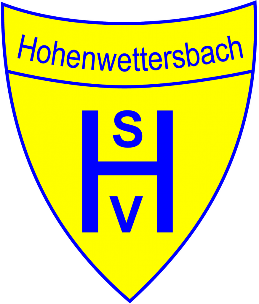 - Hinweis: bitte pro Haushalt / Familie separat ausfüllen -Nach § 2 Abs. 1 CoronaVO Sport und § 6 Abs. 1 CoronaVO sind wir verpflichtet, folgende Daten zu erheben.Mit Ihrem Eintritt bestätigen Sie, die Datenschutzhinweise zur Erhebung personenbezogener Daten gemäß der CoronaVO gelesen und akzeptiert zu haben.…………………………………………………………………………………………...Datenerhebung nach der CoronaVO Sport und Corona-Verordnung- Hinweis: bitte pro Haushalt / Familie separat ausfüllen -Nach § 2 Abs. 1 CoronaVO Sport und § 6 Abs. 1 CoronaVO sind wir verpflichtet, folgende Daten zu erheben.Mit Ihrem Eintritt bestätigen Sie, die Datenschutzhinweise zur Erhebung personenbezogener Daten gemäß der CoronaVO gelesen und akzeptiert zu haben.Vor- und NachnameBei Haushalt/Familie: alle Personen benennenAnschriftTelefonnummer oder EmailadresseDatum und Zeitraum der AnwesenheitVor- und NachnameBei Haushalt/Familie: alle Personen benennenAnschriftTelefonnummer oder EmailadresseDatum und Zeitraum der Anwesenheit